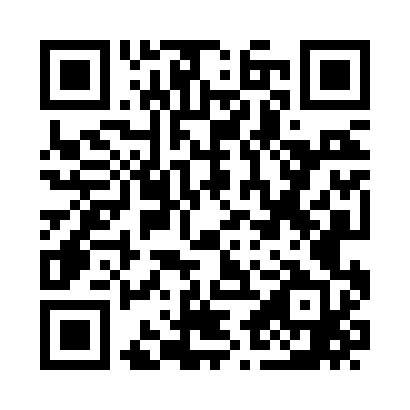 Prayer times for Rony, Washington, USAMon 1 Jul 2024 - Wed 31 Jul 2024High Latitude Method: Angle Based RulePrayer Calculation Method: Islamic Society of North AmericaAsar Calculation Method: ShafiPrayer times provided by https://www.salahtimes.comDateDayFajrSunriseDhuhrAsrMaghribIsha1Mon3:205:231:175:309:1211:142Tue3:215:241:185:309:1111:143Wed3:215:241:185:309:1111:144Thu3:215:251:185:309:1111:145Fri3:225:261:185:309:1011:146Sat3:235:271:185:309:1011:137Sun3:245:271:195:309:0911:128Mon3:265:281:195:309:0911:119Tue3:275:291:195:309:0811:1010Wed3:295:301:195:309:0811:0911Thu3:305:311:195:309:0711:0712Fri3:325:321:195:309:0611:0613Sat3:335:331:195:309:0611:0414Sun3:355:341:195:299:0511:0315Mon3:375:351:195:299:0411:0116Tue3:385:361:205:299:0311:0017Wed3:405:371:205:299:0210:5818Thu3:425:381:205:299:0110:5719Fri3:445:391:205:289:0010:5520Sat3:455:401:205:288:5910:5321Sun3:475:411:205:288:5810:5122Mon3:495:421:205:278:5710:5023Tue3:515:431:205:278:5610:4824Wed3:535:441:205:278:5510:4625Thu3:555:451:205:268:5410:4426Fri3:575:471:205:268:5310:4227Sat3:595:481:205:258:5110:4028Sun4:015:491:205:258:5010:3829Mon4:025:501:205:248:4910:3630Tue4:045:511:205:248:4810:3431Wed4:065:531:205:238:4610:32